Concurrentie onderzoek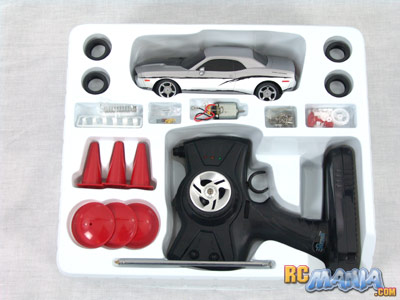 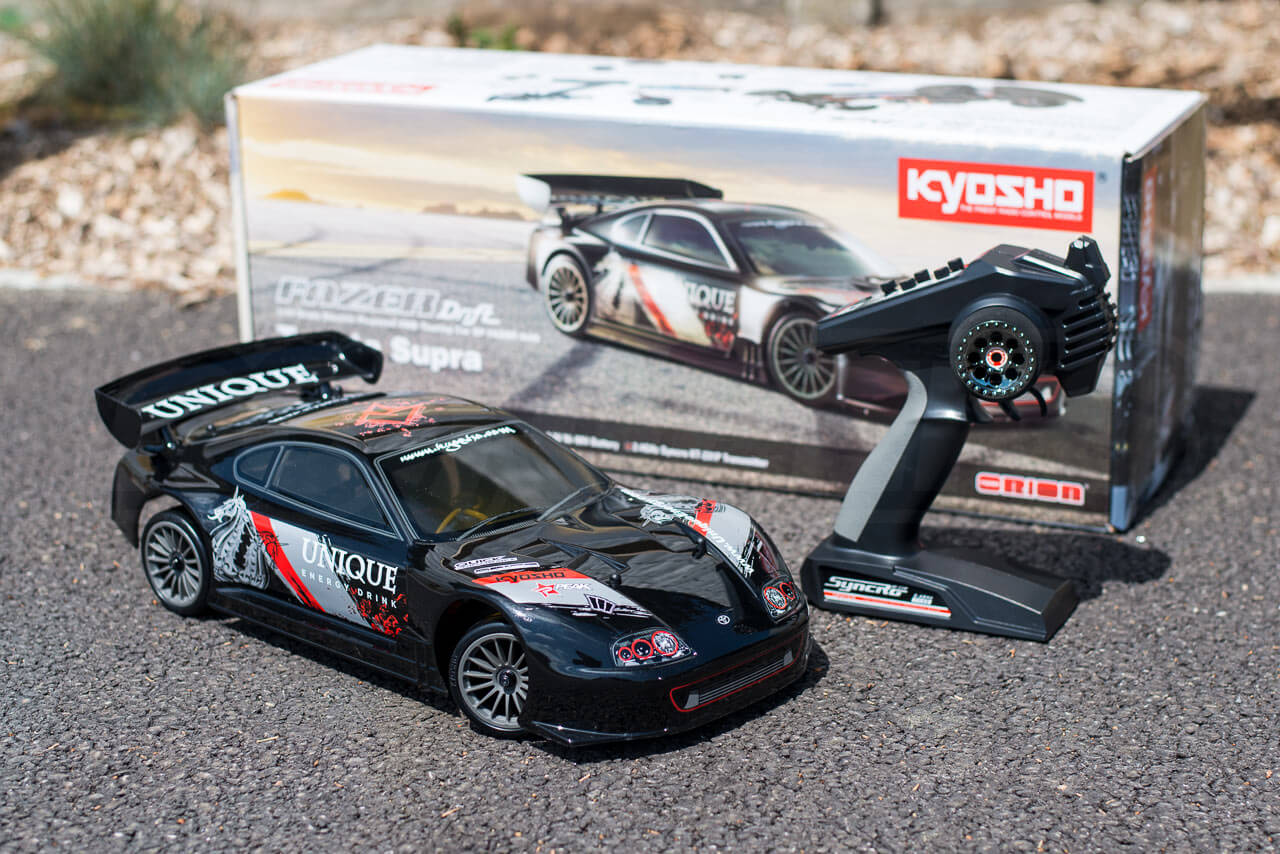 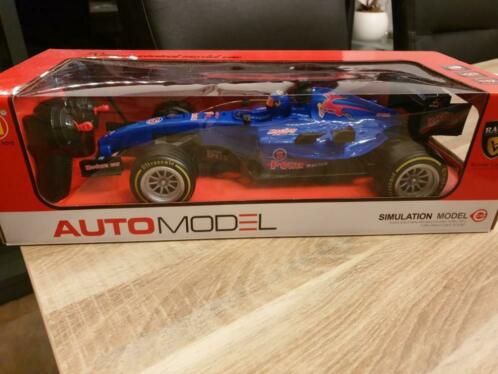 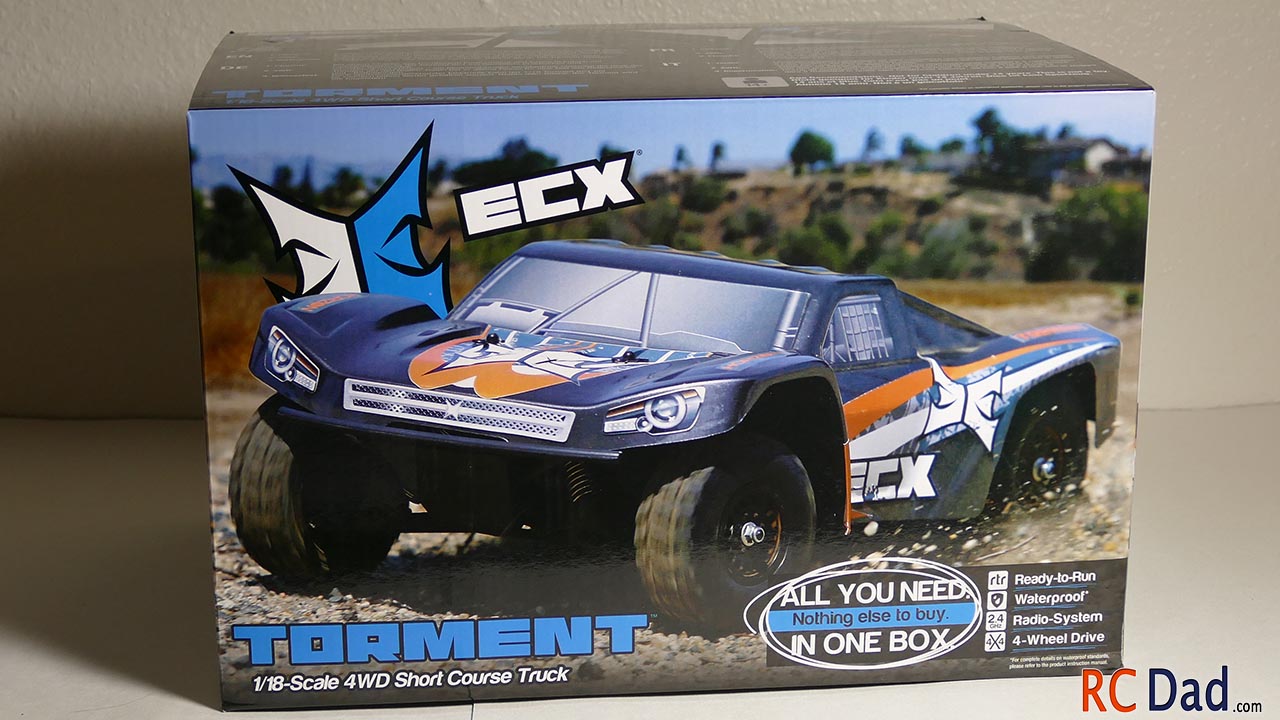 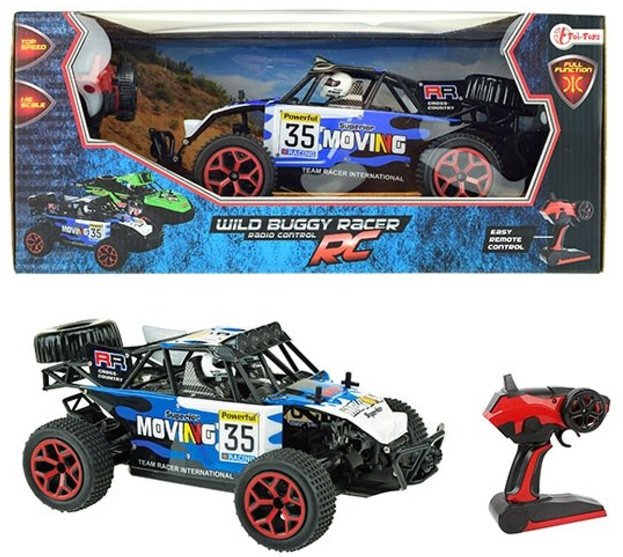 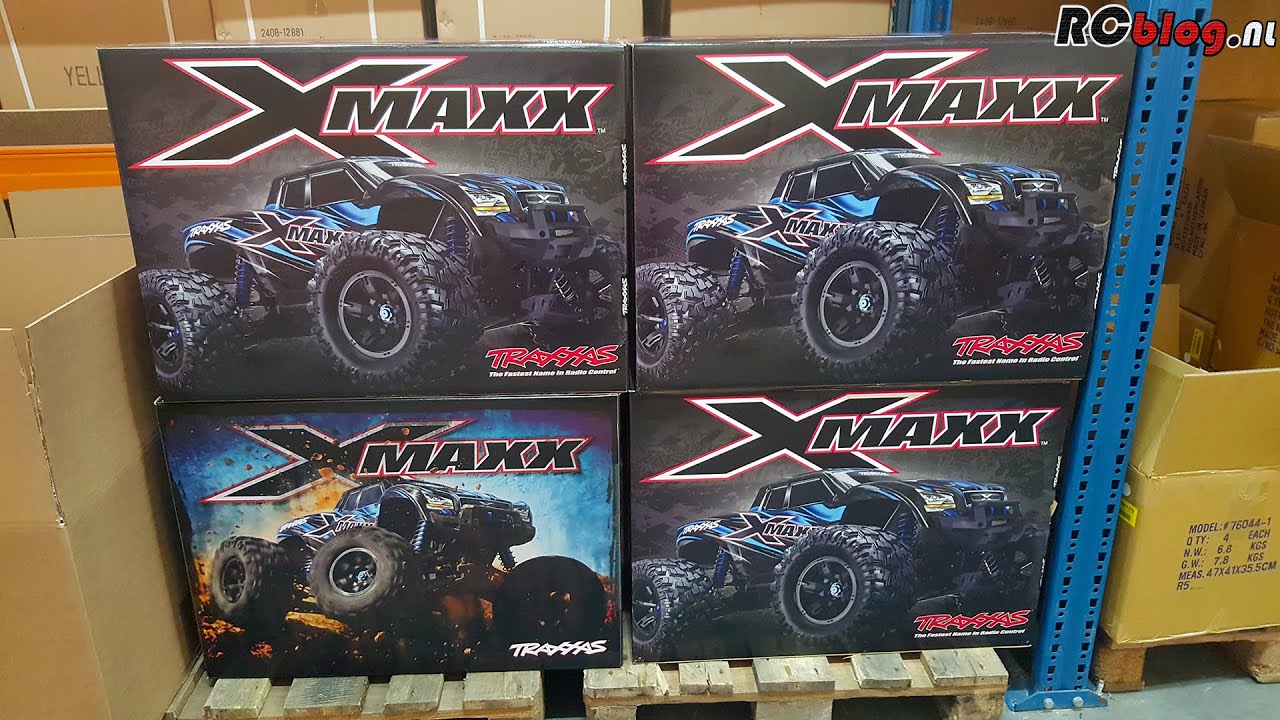 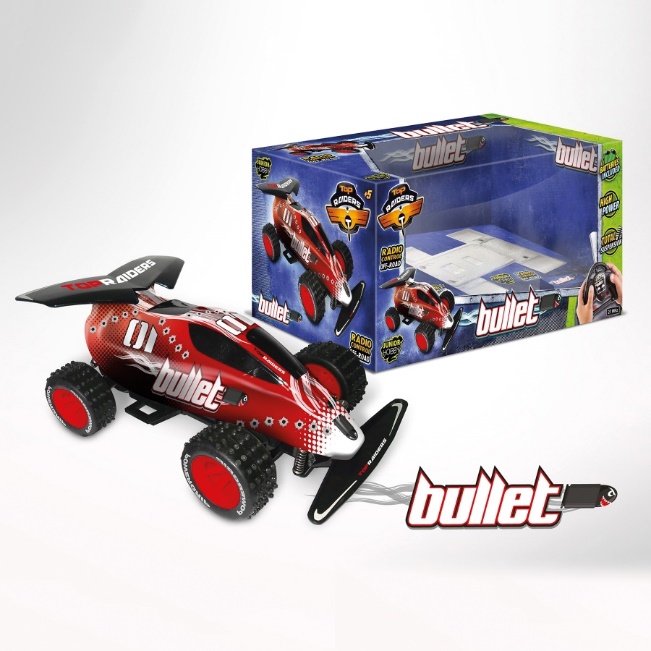 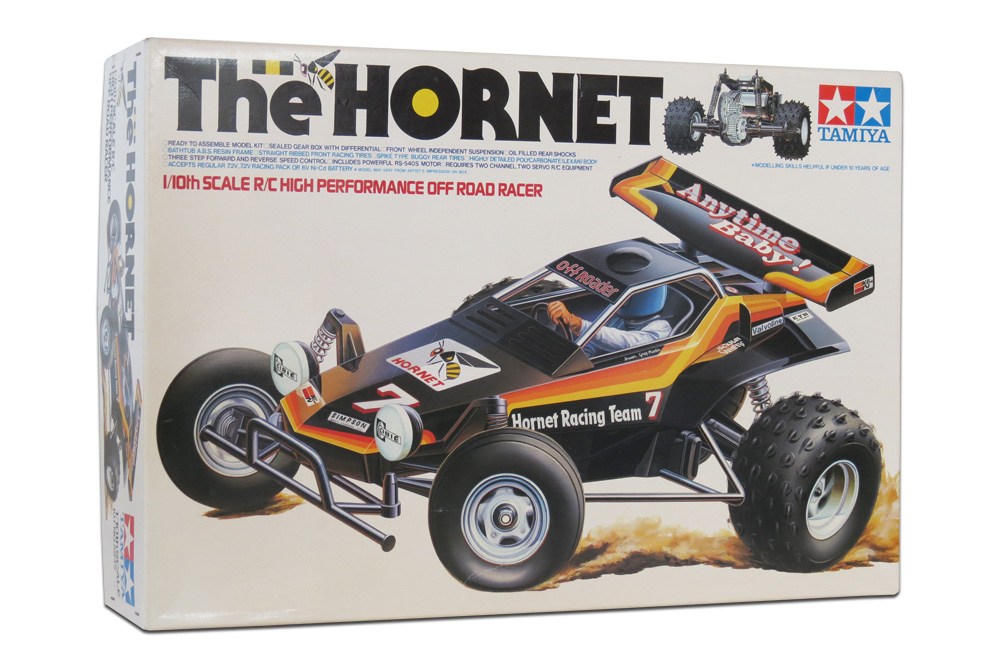 